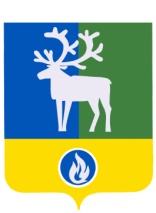 БЕЛОЯРСКИЙ РАЙОНХАНТЫ-МАНСИЙСКИЙ АВТОНОМНЫЙ ОКРУГ – ЮГРААДМИНИСТРАЦИЯ БЕЛОЯРСКОГО РАЙОНАПОСТАНОВЛЕНИЕот 25 ноября 2019 года                                                                                                          № 974О внесении изменений в приложение к постановлению администрации Белоярского района от 6 февраля 2014 года № 140П о с т а н о в л я ю:1. Внести в приложение к постановлению администрации Белоярского района от 6 февраля 2014 года № 140 «Об утверждении Порядка документооборота по начислению, учету и возврату платежей бюджета Белоярского района» следующие изменения:1) в пункте 1.2 раздела 1 слова «приказом Министерства финансов Российской Федерации «Об утверждении Указаний о порядке применения бюджетной классификации Российской Федерации» заменить на «утвержденными приказами Министерства финансов Российской Федерации Порядком формирования и применения кодов бюджетной классификации Российской Федерации, их структуры и принципах назначения и Порядком применения классификации операций сектора государственного управления»;2) в пункте 1.4  раздела 1 слова «, в соответствии с Правилами указания информации в полях расчетных документов на перечисление налогов, сборов и иных платежей в бюджетную систему Российской Федерации, утвержденными Приказом Министерства финансов Российской Федерации» исключить;3) в пункте 2.1 раздела 2 слова «Перечне главных администраторов» заменить на «Перечне главных администраторов доходов бюджета района на очередной год и плановый период»;4) подпункт «в» пункта 3.2 раздела 3 изложить в следующей редакции:«в) в случае принятия решения о возврате платежа плательщику, оформляет в электронном виде заявку на возврат по форме, согласно приложению 4 к настоящему Порядку, и направляет для исполнения в УФК;»;5) подпункт «б» пункта 4.2 раздела 4 изложить в следующей редакции:«б) в случае принятия решения об уточнении платежа, поступившего в доход бюджета района, оформляет в электронном виде уведомление об уточнении вида и принадлежности платежа (далее – Уведомление) по форме, согласно приложению 8 к настоящему Порядку, и направляет для исполнения в УФК.»;6) раздел 5 изложить в следующей редакции:«5. Уточнение вида и (или) принадлежности невыясненных поступлений5.1.  При уточнении невыясненных поступлений, зачисляемых в федеральный бюджет, при поступлении запроса на выяснение принадлежности платежа (далее – Запрос) из УФК главный администратор в течение пяти рабочих дней с даты поступления Запроса рассматривает его и направляет в УФК Уведомление об уточнении:а) в случае, если уточняемый платеж, указанный в Запросе, не закреплен в источниках доходов главного администратора, он отказывается от поступления, указав в уточняющей части документа код бюджетной классификации невыясненных поступлений, зачисляемых в федеральный бюджет;б) в случае, если уточняемый платеж, указанный в Запросе, закреплен в источниках доходов главного администратора, он осуществляет уточнение платежа в соответствии с разделом 4 настоящего Порядка.5.2. Для уточнения вида и принадлежности невыясненных поступлений, зачисляемых в бюджеты муниципальных районов главный администратор осуществляет уточнение платежей в соответствии с разделом 4 настоящего Порядка.».Опубликовать настоящее постановление в газете «Белоярские вести. Официальный выпуск».3. Настоящее постановление вступает в силу после его официального опубликования.4. Контроль за выполнением постановления возложить на заместителя главы Белоярского района, председателя Комитета по финансам и налоговой политике администрации Белоярского района Гисс И.Ю.Глава Белоярского района                                                                                      С.П.Маненков